REZOLVARE TEST SUMATIV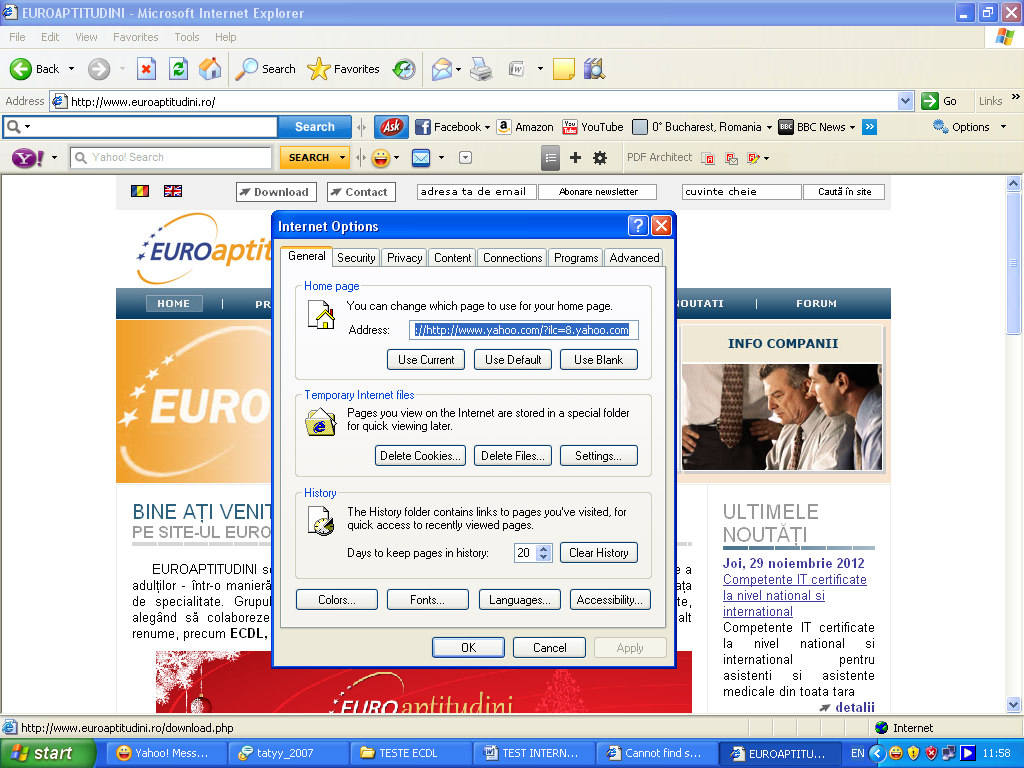 Unde ar trebui să daţi click pentru a şterge toate paginile web vizitate anterior?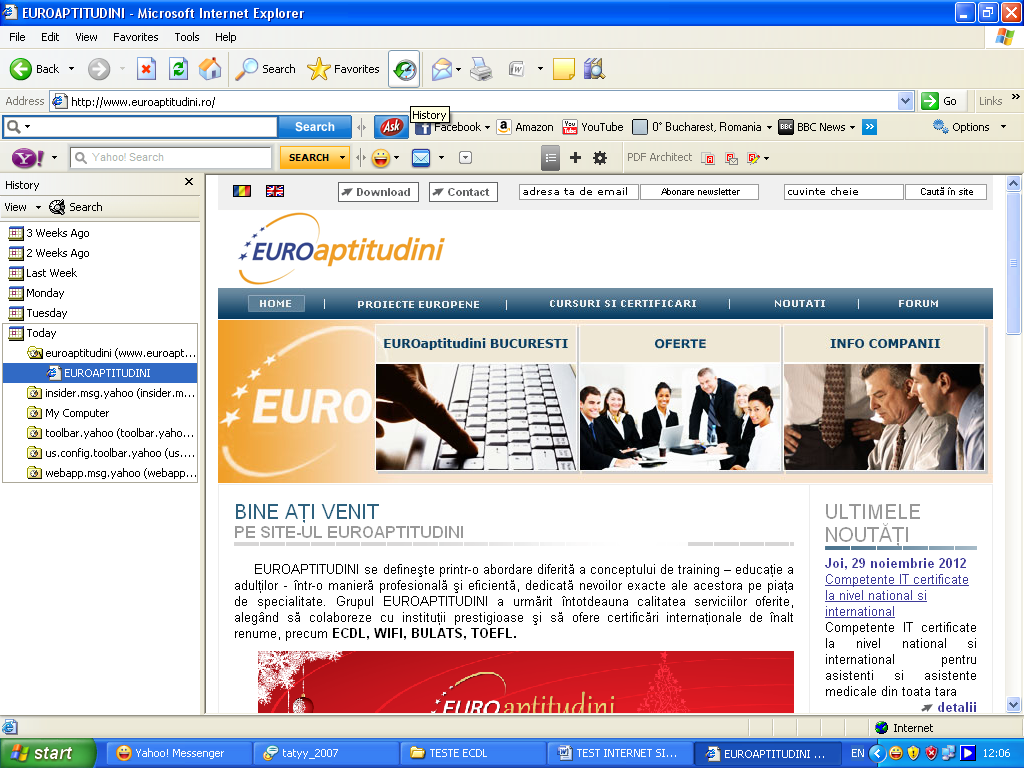 Unde ar trebui să daţi click pentru a bloca toate elementele coockies din toate site urile web?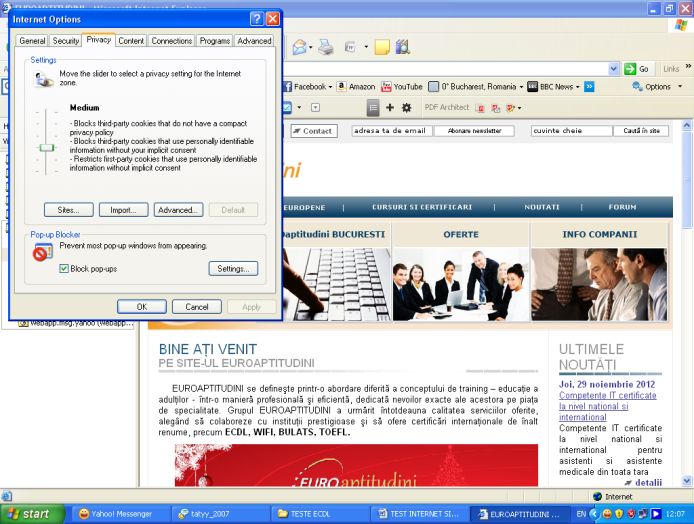 Ce ar trebui făcut pentru a minimiza riscul infectării calculatorului cu viruşi prin intermediul fişierelor ataşate unui e-mail?Se salvează fişierele pe hard disk, după care se realizează o scanare a fişierului cu un program anti-virusSe deschide fişierul şi după aceea se salvează pe un stick de memorie externSe salvează fişierul, se restartează computerul şi apoi se redeschide fişierulSe deschide fişierul, iar după aceea se rulează o scanare a întregului computer cu aplicaţie anti-virus.